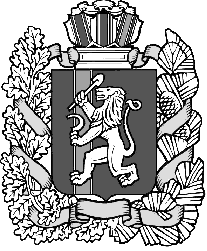 КРАСНОЯРСКИЙ КРАЙ    СУХОБУЗИМСКОГО РАЙОНАВЫСОТИНСКИЙ СЕЛЬСКИЙ СОВЕТ ДЕПУТАТОВ РЕШЕНИЕО внесении изменений в Устав Высотинского   сельсовета Сухобузимского районаКрасноярского  краяВ целях приведения Устава Высотинского сельсовета Сухобузимского района Красноярского края в соответствие с требованиями федерального и краевого законодательства, руководствуясь статьями 23,27,64,66  Устава Высотинского сельсовета Сухобузимского района Красноярского края, Высотинского сельский Совет депутатов РЕШИЛ:1. Внести в Устав Высотинского сельсовета Сухобузимского района Красноярского края следующие изменения:1.1. статью 2.1 дополнить пунктом 3 следующего содержания: «3. Символы сельсовета. Высотинский сельсовет может иметь свой герб и флаг. Описание герба и флага, положение о них, порядок официального использования, принимается сельским Советом депутатов.»1.2. в пункте 8 статьи 4 слова «с момента подписания» заменить словами «со дня их подписания»;1.3. В статье 7 в пункте 1:- в подпункте 2 пункта 1 слово «установление» заменить словом «введение»;- подпункт 9 изложить в следующей редакции:«9) утверждение правил благоустройства территории поселения, осуществление муниципального контроля в сфере благоустройства, предметом которого является соблюдение правил благоустройства территории поселения, требований к обеспечению доступности для инвалидов объектов социальной, инженерной и транспортной инфраструктур и предоставляемых услуг, организация благоустройства территории поселения в соответствии с указанными правилами;»;- подпункт 15 пункта 1 изложить в следующей редакции: «15) дорожная деятельность в отношении автомобильных дорог местного значения в границах населенных пунктов поселения и обеспечение безопасности дорожного движения на них, включая создание и обеспечение функционирования парковок (парковочных мест), осуществление муниципального контроля на автомобильном транспорте и в дорожном хозяйстве в границах населенных пунктов поселения, организация дорожного движения, а также осуществление иных полномочий в области использования автомобильных дорог и осуществления дорожной деятельности в соответствии с законодательством Российской Федерации;»;- подпункт 24 изложить в новой редакции:«24) участие в организации деятельности по накоплению (в том числе раздельному накоплению) и транспортированию твердых коммунальных отходов»;1.4 В абзаце первом статьи 10 слово «наделяются» заменить словом «обладает»;1.5. В статье 15:- в пункте 2 подпункт 2.8  изложить в следующей редакции:«2.8 прекращения гражданства Российской Федерации либо гражданства иностранного государства - участника международного договора Российской Федерации, в соответствии с которым иностранный гражданин имеет право быть избранным в органы местного самоуправления, наличия гражданства (подданства) иностранного государства либо вида на жительство или иного документа, подтверждающего право на постоянное проживание на территории иностранного государства гражданина Российской Федерации либо иностранного гражданина, имеющего право на основании международного договора Российской Федерации быть избранным в органы местного самоуправления, если иное не предусмотрено международным договором Российской Федерации;»;1.6. пункт 8 статьи 16 исключить;1.7. пункт 2 статьи 17 изложить в следующей редакции:«2. В случае временного отсутствия главы сельсовета (отпуск, болезнь, командировка)  его полномочия исполняет заместитель главы сельсовета, а в случае его отсутствия – иное должностное лицо местного самоуправления, определенное Советом депутатов.»;1.8. в статье 21:- в пункте 2 слово «состава» заменить словом «созыва»;- в подпункте 8 пункта 3 слова «и является распорядителем по этим счетам» исключить;1.9. подпункт 1.2 пункта 1 статьи 22 изложить в следующей редакции:«1.2 в случае принятия Советом депутатов решения о самороспуске, за которое проголосовало не менее двух третей депутатов от установленной численности Совета, при этом указанное решение не может быть принято ранее, чем через год с начала осуществления Советом своих полномочий;»;1.10. В статье 23:- в подпункте 1.3 пункта 1 слово «установление» заменить словом «введение»; - - подпункт 1.9 пункта 1 изложить в следующей редакции:«9.1) установление органов местного самоуправления, уполномоченных на осуществление муниципального контроля;»;- в пункте 3 статьи 23 слова «и иных подведомственных главе сельсовета органов местного самоуправления» исключить;1.11. пункт 3 статьи 24 после слова «созвать» дополнить словом «внеочередную»; 1.12.  в пунктах 2 и 3 статьи 26 слово «администрации» исключить;1.13. в пункте 7 статьи 27 слова «об установлении» заменить словами «о введении»; 1.14. в статье 29:-подпункт 1.7 пункта 1 изложить в следующей редакции:«1.7 прекращения гражданства Российской Федерации либо гражданства иностранного государства - участника международного договора Российской Федерации, в соответствии с которым иностранный гражданин имеет право быть избранным в органы местного самоуправления, наличия гражданства (подданства) иностранного государства либо вида на жительство или иного документа, подтверждающего право на постоянное проживание на территории иностранного государства гражданина Российской Федерации либо иностранного гражданина, имеющего право на основании международного договора Российской Федерации быть избранным в органы местного самоуправления, если иное не предусмотрено международным договором Российской Федерации;»;-в пункте 4 слова «, если иное не установлено законодательством» исключить;1.15.  статью 33.1 изложить в следующей редакции:«Статья 33.1. Муниципальный контроль1.  Администрация  сельсовета  организует и осуществляет муниципальный контроль за соблюдением требований, установленных муниципальными правовыми актами, принятыми по вопросам местного значения, а в случаях, если соответствующие виды контроля отнесены федеральными законами к полномочиям органов местного самоуправления, также муниципальный контроль за соблюдением требований, установленных федеральными законами, законами Красноярского края.2. Финансирование деятельности по муниципальному контролю осуществляется из местного бюджета в порядке, определенном бюджетным законодательством.3. Порядок организации и осуществления муниципального контроля, полномочия контрольного органа устанавливаются положением о виде муниципального контроля, утверждаемым представительным органом Высотинского  сельсовета.4. В соответствии с частью 9 статьи 1 Федерального закона от 31.07.2020 № 248-ФЗ «О государственном контроле (надзоре) и муниципальном контроле в Российской Федерации» вид муниципального контроля подлежит осуществлению при наличии в границах муниципального образования объектов соответствующего вида контроля.»;1.16. пункт 3 статьи 35 после слова «Итоги» дополнить словом «муниципальных»;1.17. статью 35.1 исключить;1.18. первое предложение пункта 4 статьи 37 дополнить словами «, с учетом особенностей, установленных Федеральным законом от 06.10.2003 № 131-ФЗ»;1.19. В статью 39:- добавить пункт 1.1 следующего содержания:«1.1. Публичные слушания проводятся по инициативе населения, представительного органа муниципального образования или главы муниципального образования.Публичные слушания, проводимые по инициативе населения или представительного органа муниципального образования, назначаются представительным органом муниципального образования, а по инициативе главы муниципального образования - главой муниципального образования.»- пункты 3, 4,  статьи 39 изложить в следующей редакции:«3. Порядок организации и проведения публичных слушаний определяется нормативными правовыми актами представительного органа в соответствии с частью 4 статьи 28 Федеральный закон от 06.10.2003 № 131-ФЗ «Об общих принципах организации местного самоуправления в Российской Федерации».4. По проектам правил благоустройства территорий, проектам, предусматривающим внесение изменений в утвержденные правила благоустройства территорий проводятся публичные слушания в соответствии с законодательством о градостроительной деятельности.»;- пункты 5, 6 исключить.1.20. пункт 2 статьи 40 дополнить абзацем седьмым следующего содержания:«В собрании граждан по вопросам внесения инициативных проектов и их рассмотрения вправе принимать участие жители соответствующей территории, достигшие шестнадцатилетнего возраста. Порядок назначения и проведения собрания граждан в целях рассмотрения и обсуждения вопросов внесения инициативных проектов определяется нормативным правовым актом  Высотинского  сельского  Совета  депутатов.»;1.21. В первом предложении пункта 2 статьи 42.1 после слов « вправе выступить инициативная группа» добавить слова «численностью не менее десяти» и после слов «органы территориального общественного самоуправления» добавить слова «, староста сельского населенного пункта»;1.22. дополнить статьей 42.2 следующего содержания: «Статья 42.2. Финансовое и иное обеспечение реализации инициативных проектов1. Источником финансового обеспечения реализации инициативных проектов, предусмотренных статьей 42.1 настоящего Устава, являются предусмотренные решением о местном бюджете бюджетные ассигнования на реализацию инициативных проектов, формируемые, в том числе с учетом объемов инициативных платежей и (или) межбюджетных трансфертов из бюджета Красноярского края, предоставленных в целях финансового обеспечения соответствующих расходных обязательств муниципального образования.2. Под инициативными платежами понимаются денежные средства граждан, индивидуальных предпринимателей и образованных в соответствии с законодательством Российской Федерации юридических лиц, уплачиваемые на добровольной основе и зачисляемые в соответствии с Бюджетным кодексом Российской Федерации в местный бюджет в целях реализации конкретных инициативных проектов.3. В случае, если инициативный проект не был реализован, инициативные платежи подлежат возврату лицам (в том числе организациям), осуществившим их перечисление в местный бюджет. В случае образования по итогам реализации инициативного проекта остатка инициативных платежей, не использованных в целях реализации инициативного проекта, указанные платежи подлежат возврату лицам (в том числе организациям), осуществившим их перечисление в местный бюджет.Порядок расчета и возврата сумм инициативных платежей, подлежащих возврату лицам (в том числе организациям), осуществившим их перечисление в местный бюджет, определяется нормативным правовым актом представительного органа муниципального образования.4. Реализация инициативных проектов может обеспечиваться также в форме добровольного имущественного и (или) трудового участия заинтересованных лиц.»1.23. дополнить статьей 42.3 следующего содержания:«Статья 42.3. Сход граждан1. В случаях, предусмотренных Федеральным законом от 06.10.2003 № 131-ФЗ «Об общих принципах организации местного самоуправления Российской Федерации», сход граждан проводится:1) в населенном пункте по вопросу изменения границ сельсовета (муниципального района), в состав которого входит указанный населенный пункт, влекущего отнесение территории указанного населенного пункта к территории другого поселения (муниципального района);2) в населенном пункте, входящем в состав сельсовета, по вопросу введения и использования средств самообложения граждан на территории данного населенного пункта;3) в сельском населенном пункте по вопросу выдвижения кандидатуры старосты сельского населенного пункта, а также по вопросу досрочного прекращения полномочий старосты сельского населенного пункта.1.1. В сельском населенном пункте сход граждан также может проводиться в целях выдвижения кандидатур в состав конкурсной комиссии при проведении конкурса на замещение должности муниципальной службы в случаях, предусмотренных законодательством Российской Федерации о муниципальной службе.2. Сход граждан, предусмотренный настоящей статьей, правомочен при участии в нем более половины обладающих избирательным правом жителей населенного пункта или поселения. Решение такого схода граждан считается принятым, если за него проголосовало более половины участников схода граждан.»;1.24. в пункте 1 статьи 46 слова «могут проводиться» заменить словом «проводятся»;1.25. в статье 47.1 пункт 2 дополнить подпунктом 7 следующего содержания: «7) привлекает жителей населенного пункта к работам по благоустройству, озеленению и улучшению санитарного состояния населенных пунктов, детских и спортивных площадок, поддержанию в надлежащем состоянии кладбищ, братских могил;1.26. пункт 1 статьи 52 дополнить подпунктом 1.11 следующего содержания:«1.11) предоставление служебного жилого помещения, а в случае невозможности предоставления служебного жилого помещения - возмещение расходов по найму жилого помещения, на период исполнения полномочий.»;1.27. В статье 53: - в пункте 1 слова «17.12.2001 №173-ФЗ «о трудовых пенсиях в Российской Федерации»» заменить словами «от 28 декабря 2013 г. N 400-ФЗ "О страховых пенсиях"»;- абзац второй и третий пункта 7 исключить;1.28. Дополнить статьей 53.1 следующего содержания:«Статья 53.1. Гарантии осуществления полномочий лиц, замещающих муниципальные должности на непостоянной основе1. Лицу, замещающему муниципальную должность на непостоянной основе, за счет средств местного бюджета гарантируются:1) условия работы, обеспечивающие исполнение должностных полномочий в соответствии с муниципальными правовыми актами органов местного самоуправления;2) получение в установленном порядке информации и материалов, необходимых для исполнения полномочий;3) компенсация расходов, связанных с осуществлением полномочий;4) возмещение расходов, связанных со служебной командировкой, а также с дополнительным профессиональным образованием;5) дополнительное профессиональное образование с сохранением на этот период замещаемой должности;6) компенсация, выплачиваемая депутату представительного органа в связи с освобождением его от производственных обязанностей и служебных обязанностей в соответствии с пунктом 2 настоящей статьи в размере  200 рублей. Указанная компенсация производится в порядке, определенном представительным органом.2. Депутату представительного органа для осуществления своих полномочий на непостоянной основе гарантируется сохранение места работы (должности) на период, продолжительность которого составляет в совокупности 2 рабочих дня в месяц.Освобождение от выполнения производственных или служебных обязанностей депутата, осуществляющего свои полномочия на непостоянной основе, производится по заявлению депутата в порядке, установленном представительным органом.»1.29. Пункт 1 статьи 58 изложить в новой редакции:«1. Составление проекта бюджета основывается на:положениях послания Президента Российской Федерации Федеральному Собранию Российской Федерации, определяющих бюджетную политику (требования к бюджетной политике) в Российской Федерации;основных направлениях бюджетной, налоговой и таможенно-тарифной политики Российской Федерации (основных направлениях бюджетной и налоговой политики Красноярского края, основных направлениях бюджетной и налоговой политики муниципальных образований);прогнозе социально-экономического развития;бюджетном прогнозе (проекте бюджетного прогноза, проекте изменений бюджетного прогноза) на долгосрочный период;государственных (муниципальных) программах (проектах государственных (муниципальных) программ, проектах изменений указанных программ);документах, определяющих цели национального развития Российской Федерации и направления деятельности органов публичной власти по их достижению.»»1.30. статью 65 после слов «депутаты Совета депутатов» дополнить словами «сельсовета, органы общественного территориального самоуправления,»;1.31. В статье  66 в абзаце 1 пункта 1 слова (обнародованию) и (обнародования) исключить;- дополнить пунктом 3 следующего содержания:«3. Действие подпункта 24 пункта 1 статьи 7 Устава приостановлено до 01.01.2024 г. в соответствии с Законом Красноярского края от 23 декабря 2021 г. №2-358 "О внесении изменений в статью 1 Закона края "О закреплении вопросов местного значения за сельскими поселениями Красноярского края".2. Контроль за исполнением настоящего Решения возложить на главу  сельсовета. 3. Настоящее Решение о внесении изменений в Устав Высотинского сельсовета Сухобузимского района Красноярского края вступает в силу со дня официального опубликования. Глава Высотинского сельсовета обязан опубликовать зарегистрированное настоящее Решение в течение семи дней со дня поступления из Управления Министерства юстиции Российской Федерации по Красноярскому краю уведомления о включении сведений о настоящем решении в государственный реестр уставов муниципальных образований Красноярского края. Председатель Высотинского сельского   Совета депутатов                                    				А.Н.Бакурская Глава  Высотинского  сельсовета    	                     С.В.Сухорученко 23.06.2022г.                                                        С         с.Высотино     № 21-6/67 